(right click and save logo as picture)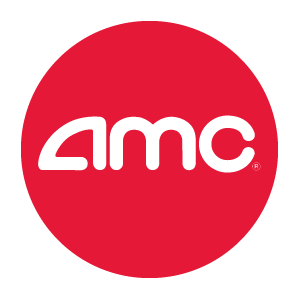 Enjoy more Blockbuster flicks with up to 25% off Black and Yellow tickets from AMC Theatres. Sign in to your member site and save!